Verksamhetsberättelse för 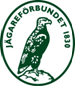 Jägareförbundet Hållnäs-Österlövsta Jaktvårdskrets 2019 Styrelsen har under året haft följande sammansättning: ordförande Roger Karlsson, vice ordförande Anders Lindersson, sekreterare Barbro Nordberg, kassör Lena Hållinder (adjungerad ledamot med ansvar för ekonomisk redovisning), övriga ledamöter, Gunnar Fernlund, Åke Flinthammar, Mårten Löfqvist samt Mats Olsson.  Kretsårsmöte hölls den 6 februari 2019 i Berggården i Fagerviken med 38 deltagare. Årsmötesprogrammet innehöll förutom de stadgebundna årsmötesförhandlingarna, fika, utdelning av skyttemedaljer och vandringspriser i KM, pris till Årets Skytt, utlottning av chans till att delta på Länsföreningens åteljakt på Vildsvin samt ett intressant och tankeväckande föredrag av Dan Eriksson över ämnet "Säkerhet vid jakt".   Utöver detta möte har styrelsen under verksamhetsåret haft 5 styrelsemöten. Vid ett av dessa möten har valberedningen adjungerats. Totalt har 7 kommittéer och grupper rapporterat verksamhet under året. Grupp- och kommittéverksamhet 
 Vilt/Rovdjur/Klövvilt – ansvarig Mats Olsson Ingen lodjursjakt beviljades under år 2019. Sedan den 15 september 2018 skall rovdjursobservationer skickas till Skandobs och inte till som tidigare Rovobs. Möjligen har detta lett till problem då man på skandobs.se hemsida ser färre observationer av lodjur i Hållnäs sedan 2018 än tidigare år. Det här är naturligtvis inte bra då få rapporter leder till myndighetsuppfattningen att få rovdjur finns i markerna. Vargreviret vid Glamsen i gränsområdet Uppland - Gästrikland är kvar men under året har en gammal, allvarligt sjuk hona avlivats. I övrigt saknas officiella uppgifter om rovdjurssituationen i länet på myndigheternas och Jägareförbundets hemsidor. En brist på information som naturligtvis inte är tillfredsställande.
Älgjakten har under hösten på många håll i kretsen präglats av färre älgkalvar med ofta något lägre slaktvikter än tidigare år. Osäkerheten i denna bedömning är dock stor. Man kan dock se att andelen kvigor och pinntjurar de båda senaste åren är anmärkningsvärt låg inom kretsen, vilket kan tyda på en låg rekrytering i populationen. Den torra sommaren för två år sedan gav i fjol ett mindre antal älgkalvar med låga vikter, vilket kan förklara den upplevda bristen på kalv i år.Rådjursstammen är fortsatt stabil och möjligen något ökande. Tillgången på vildsvin verkar vara stabil även om man lokalt kan uppleva en minskning av beståndet.Viltolyckor Årets viltolycksstatistik från Nationella Viltolycksrådet kan brytas ned till statistik för Tierps kommun i antal viltolyckor och speciellt olycksdrabbade vägar. För Tierps kommun var antalet rapporterade olyckor färre 2019 jämfört med året innan. Förändringar i statistiken kan inte enbart hänföras till förändringar viltmängd utan förklaras också av trafikintensitet, snöförhållanden mm. I Tierps kommun rapporterades 2019; 493 trafikolyckor med vilt inblandade. Av dessa var 389 påkörda rådjur, 32 älgar och 69 vildsvin. De 5 mest olycksdrabbade vägsträckorna i Uppsala län var Rv 55 Uppsala – Södermanland, Lv 272, Lv 292 Tierp – Gimo, Lv 290 Uppsala – Österbybruk och Rv 72 Uppsala – Västmanland.Gruppen av eftersöksjägare i område c-004 Hållnäs/Österlövsta har bestått av kontaktmän: Kjell Hållkvist och Per-Olov Westerberg. Gränsen är 76an; eftersöksjägare Mikael Palm, Joakim Eskilsson och Joakim Bergström.Utmed 76an Hållnäs; 38 eftersök 2019: Rådjur 29, Vildsvin 7 och Älg 2 st.På Peckas sida 76an: 77 eftersök, Rådjur 42, Vildsvin 30 och Älg 5 st.Vi vill från kretsstyrelsen ta tillfället i akt att rikta ett stort tack till våra eftersöksjägare som tar hand om skadat vilt vid trafikolyckor.
Jaktskytte-ansvarig Barbro Nordberg, Anders LinderssonMöjlighet till Jaktskytte har traditionellt 2019 arrangerats med tävlingar i Hagelskytte i Fagerviken på långfredagen 19/4 (280 deltagare) och 12/5 LM och KM samt Öppen i Försäter (190) deltagare). Båda hagelstigarna arrangerades sista året under välkända varumärket Gyttorp Cup men eftersom ammunitionsföretaget har ändrade ägarförhållanden och ändrat sitt namn till RUAG Ammotec Sweden AB har Gyttorp som namn försvunnit! Norma lanserar nu komplett hagelammunition. Vid KM Älgbana deltog 13 skyttar och KM Trap i Lövstabruk 6 skyttar. 
Närheten i datum mellan Fagerviken och Försäter resulterade i att övningskvällar i hagel genomfördes endast i Försäter. Vad som har noterats är ett lägre intresse att utnyttja möjligheten för övningsskytte på Hagelstigen i Försäter. I princip var det samma kärngrupp som utnyttjade möjligheten varje tisdag t o m första veckan i juli.
Övriga discipliner genomförde traditionsenligt övningsskytte på trapbanan i Lövstabruk och kula på älgbanan i Försäter. Kulstigen i Försäter arrangerades 29/9 med KM, LM och Öppen klass (204 deltagare). 
2018 års arrangemang med Riksfinal för Norma Cup arrangerades ö h t inte 2019 eftersom Norma har lagt ner aktiviteten och ersatt den med en tävling – Jaktmatchen. Där lottas vinster ut efter att skyttar har sänt in ett avklippt lock på en ask Norma ammunition efter godkänt skytte på en älgbana.  Resultat från samtliga tävlingar i både KM och LM publiceras på kretsens hemsida www.laget.se/hallnasosterlovsta .

Hund/Viltspår – ansvariga Åke Flinthammar och Mårten Löfqvist
Aktiviteter inom ramen för hundkommittén arrangerades inte under 2019 p.g.a. sjukdom. 
Ungdomar/Utbildning – ansvarig Anders LinderssonDen traditionella ”Pröva-på-skyttedagen” som tidigare arrangerats mellan kretsen och 
Ol Andersskolan; Kerstin Björkling, kunde inte genomföras under 2019. Konkurrensen vid val av aktiviteter på skolans friluftsdagar var stor samtidigt som mycket annat runt eleverna i högstadiet krävde uppmärksamhet. Vi hoppas få komma igen med samarbetet kommande år!
Den sedan mer än 20 år, och mycket uppskattade samaktiviteten mellan Ol Andersskolan och kretsen d v s en skoljakt för ungdomar på högstadiet med Leif Östlund som organisatör och ansvarig för aktiviteten, genomfördes den 28 november vid Håkansbo. Leif berättar att det var en mycket uppskattad aktivitet från alla håll! Ca 10 jägare deltog från kretsen. Kretsstyrelsen bugar och bockar för engagemanget från skolan.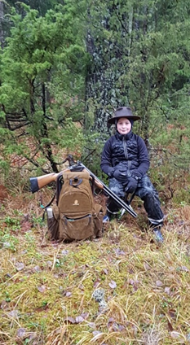 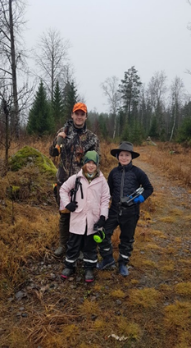 JAQT- ansvarig Barbro Nordberg
I samarbete med Jägareförbundets Länsförening arrangerade kretsen ett uppskattat och inspirerande ”Lördagshäng i ett Vildsvinshägn” som tema första veckan i oktober för intressenätverket JAQT; aktivt jagande kvinnor. Under aktiviteten förmedlade och instruerade Ann-Cathrine Söderlund Gustafsson en mycket uppskattad och proffsig pedagogisk tolkning av hundars och ägares beteende vid mötet med vildsvin! Runt lunch- och fikabordet ventilerades och delades också många erfarenheter av och mellan deltagarna som kom från Söderhamn i norr till Sörmland i söder. Viltövervakning/Viltdata – ansvarig Mats OlssonLänsföreningen i Uppsala gör sedan ett antal år sammanställningar av avskjutningen i länet baserade på de rapporter som årligen inkommer från jaktlagen i Uppland till Jägareförbundets portal Viltdata. Läsningen av årets sammanställning är intressant och man kan baserat på jägarnas rapporter utläsa de enskilda kretsarnas årliga avskjutning av de vanligaste viltslagen. Av det sagda framgår att ju fler som rapporterar till Jägareförbundets Viltdatabas (www.viltdata.se) desto tillförlitligare blir statistiken. Det är de enskilda jaktlagen som rapporterar den årliga avskjutningen.I Hållnäs/Österlövsta jaktvårdskrets representerar andelen jaktlag som rapporterat avskjutningen 2018/19 drygt 30 % av kretsens jaktbara areal. Vår placering bland de 20 kretsarna i Uppsala län är nr 6 från botten. Även om vi förbättrat oss något de senaste åren är det långt kvar till de kretsar där över 90 % av arealen har rapporterats. Det är styrelsens förhoppning att fler jaktlag kommer att hjälpa oss instundande år att få in rapporter. För mer information om hur du gör, gå in på www.viltdata.se alternativt kontakta Jägareförbundet i Uppsala. Antalet fällda rådjur per 1000ha var i vår krets 5,7 st. Detta är något fler än perioden 2017/18 då det sköts 4,0 st och stämmer med den på många håll upplevda ökningen av rådjur i jaktmarkerna. För hela länet syns en svag ökning men avskjutningen är fortfarande endast en femtedel av vad som sköts i början av 1990-talet.Vildsvinsavskjutningen 2018/19 var 10,1st per 1000ha i vår krets vilket är i stort sett samma som året innan. För länet i sin helhet var avskjutningen något lägre än året innan och den tidigare snabba ökningen av avskjutningen ökar inte längre. Då vintrarna varit milda - vilket borde öka beståndet - verkar det vara jägarnas arbete med att jaga vildsvin som haft verkan. Medlem/MarknadKommunikation – Sociala media, Hemsida, e-post – ansvarig Barbro Nordberg
Gemensamma möten Län/Kretsar/Medlemmar
Länsföreningen arrangerade en Kretskonferens den 15/11 2019 med syftet att tillsammans med representanter från länets jaktvårdskretsar (20 st) diskutera dagens spelplan och sätta mål med sikte på framtiden! 
3 representanter från varje krets i länet bjöds in för att i grupper diskutera frågorna; Kretsindelningar och stadgar, VFD, Älgförvaltning, Valregioner, Lärdomar från andra län och kretsar, Vilken skall vår färdriktning vara, Hur skall färdriktningen tas fram och sist men inte minst hur implementera ny färdriktning.
Från vår krets deltog Per Persson och Yngve Persson.
Viktiga och fundamentala frågor där förhoppningen är att konstruktivt och framåtsyftande lägga fast en färdriktning som gagnar jakten och medlemmarna i kretsar och län.
Diskussionerna under grupparbetena upplevdes som positiva och ett arbete pågår i Länsföreningen för att sammanfatta, återkoppla och lägga fast en gemensam färdriktning. Fler gemensamma avstämningsmöten kommer att arrangeras under 2020.

Kommunikation; Sociala media: hemsida, facebook och mejl
Styrelsens information till medlemmarna sker via sociala media; hemsidan och facebook liksom mejlslingan. Information ges om styrelsebeslut, planerade aktiviteter samt matnyttigt av allmänt intresse för medlemmarna. 
Kretsens medlemmar ombeds regelbundet besöka hemsidan alternativt facebook-gruppen för information om nyheter, kurser, föreläsningar och andra aktiviteter liksom för information som berör jakten i vårt område. Vi finns på hemsideadressen: www.laget.se/hallnasosterlovsta och/eller på Facebook Hållnäs-Österlövsta JVK - fb@hallnasosterlovstajvk. På hemsidan finns kontaktuppgifter till förtroendevalda i kretsstyrelsen – både telefon och mejladress!  Kommunikation med dig som medlem sker också via e-post i Jägareförbundets  medlemsystem samt även kretsens eget hallnasosterlovstajvk@yahoo.se. 
Här finns en tvåvägskommunikation för utskick av nyheter inom vårt område samt en möjlighet att nå kretsstyrelsen för frågor och förslag. Om du som medlem läser detta och inte fått någon information under året trots att du har en e-postadress ombeds du informera oss om din korrekta e-postadress så att vi kan nå dig i fortsättningen. Av kretsens 304 medlemmar når vi 197 med mejladress.Antal medlemmar Kretsens medlemsantal har glädjande nog ökat något och uppgick i december 2019 till 304 medlemmar, vilket är en ökning med 22 nya medlemmar jämfört december 2018.Tack! Liksom tidigare år vill styrelsen rikta ett varmt tack till alla dem som genom frivilligt arbete underhåller, iordningsställer och framförallt genomför i våra olika aktiviteter! Ni hjälper oss i kretsen att anstränga oss för att leverera en efterfrågad medlemsnytta. Och tack alla ni som deltar i våra aktiviteter. Utan våra gemensamma aktiviteter finns ingen krets och förening. Vi är då som enskilda jägare ensamma mot de intressen i samhället som vill öka sitt inflytande på om och hur jakten bedrivs. Samma intressen som inte tar ansvar för att jakt bedrivs. Utan jakt skulle skador förorsakade av vilt få omfattande ekonomiska, etiska och säkerhetsmässiga konsekvenser för samhället. Dessa intressen vill också förneka oss som lever i glesbygd jakten som en ständig källa till glädje och trivsel. En jakt som därtill utgör ett viktigt förvaltande av ett kulturarv.  Styrelsen vill slutligen uppmana alla kretsens medlemmar att aktivt verka för att förmå jaktkamrater att ansluta sig till kretsen som medlemmar i Svenska Jägareförbundet. Vår möjlighet till inflytande över jakten är beroende av vår storlek. Och glöm inte att rapportera vad ni skjuter under årets jakt till www.viltdata.se. Jaktåret är numera 1/7 - 30/6.Hållnäs 2020-02-05 Styrelsen 	 	 Jägareförbundet Hållnäs-Österlövsta Jaktvårdskrets  _____________________________ 		_______________________________Mårten Löfqvist 			Mats OlssonLedamot				Ledamot___________________________ ___________________________Roger Karlsson 	 Anders Lindersson Ordförande  	 Vice ordförande ____________________________ ____________________________Barbro Nordberg 	 Lena Hållinder Sekreterare  Kassör (adjungerad)                      ____________________________ ____________________________ Gunnar Fernlund  	 Åke Flinthammar Ledamot 	 	 Ledamot 